DECYZJA Nr 3/2021
Dyrektora Instytutu Nauk o zdrowiu
UNIWERSYTETU PRZYRODNICZO-HUMANISTYCZNEGO
w Siedlcach
z dnia 7 maja 2021 rokuw sprawie powołania Pani dr hab. Agnieszki Paziewskiej, profesora uczelni do przygotowania specyfikacji aparatury badawczej do Laboratorium Biologii Molekularnej i Genetyki oraz współpracy z Działem Zamówień Publicznych UPH 
w sprawach związanych z jej zakupem. 
 Na podstawie § 26 ust. 3 pkt 1 Regulaminu Organizacyjnego UPH powołuję Panią  
dr hab. Agnieszkę Paziewską, profesora uczelni do przygotowania specyfikacji aparatury badawczej do Laboratorium Biologii Molekularnej i Genetyki oraz współpracy z Działem Zamówień Publicznych UPH w sprawach związanych z jej zakupem. 
Decyzja wchodzi w życie z dniem podpisania.Dyrektor Instytutu Nauk o Zdrowiu
Dr hab. inż. Elżbieta Krzęcio-Nieczyporuk
profesor uczelni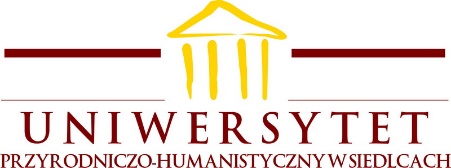 Dyrektor Instytutu nauk o zdrowiu